SPONSORKONTRAKT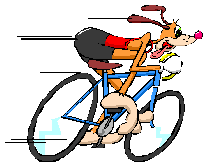 I forbindelse med byfestens cykelløb torsdag, den 8. august 2019 i Kjeldbjerg glæder det mig.at være sponsor for:Cykelrytter (navn)____________________alder:______Adresse: ___________________________________________________Med kr. 1 / 2 / 3 / 5 / 10 / 20 / andet beløb______(sæt cirkel) for hver kilometer han/hun cykler indenfor de fastsatte 2 timer. Desuden giver jeg kr. _________for reklamer på cykel/cykelrytter. Når resultatet foreligger, kan der indbetales til den sponserede cykelrytter, og beløbet bedes være betalt senest lørdag den 31. aug. 2019. Nedenstående udfyldes af sponsor:Dato: ______________Sponsors (læsbare) navn & underskrift:_______________________________  tlf.:________________e-mail adresse_______________________________________Sponsors underskrift__________________________________Det indkørte beløb betales på følgende måde, sæt kryds ud for.       Cykelrytteren lægger kontrakten i din postkasse, du betaler via netbank. REG; 9294 Konto; 0008495270 (husk at oplyse cykelrytters navn.) eller mobilepay 82176     Cykelrytteren kommer til din dør efter pengene, og afleverer dem til Anne Grethe Præst, Bakkevænget 3, Kjeldbjerg, tlf.: 97545324 /22441205.Aflevering af kontrakter: Gerne til teltrejsningen onsdag aften efter kl. 18. eller på torvet mellem 17.00 og 17.30 på løbsaftenen.Er der spørgsmål kontakt Kamilla Karmann, Kjeldbjergvej 44, tlf. 60139749/ cowshaker@hotmail.com . KVITTERINGDer kvitteres herved for modtagelse af det samlede sponsorbeløb for cykelrytter (skriv cykelrytterens navn her):___________________________________________________For reklame på cykel/cykelrytter, eller i fast beløb, kr. ________Der blev kørt ______ km til kr. ______ pr. km, i alt kr. ________Samlet sponsorbeløb kr. _____________Dato: ________ 2019Cykelrytters underskrift: _______________________________Cykelrytteren bedes viderebetale beløbet til Anne Grethe Præst, Bakkevænget 3, Kjeldbjerg, tlf.: 97545324/22441205 senest lørdag den 31. august 2019 Det er også muligt at indbetale beløbet direkte på byfestens konto, REG 9294 KONTONR 0008495270. eller mobilepay 82176Husk at oplyse cykelrytterens navn.Vi takker for din støtteKjeldbjerg og Omegns BorgerforeningKjeldbjerg ForsamlingshusKjeldbjerg Ungdoms og Idrætsforening 